List 5 benefits of encouraging teammates in physical activity?1._______________________________________________________________________________________________2._______________________________________________________________________________________________3._______________________________________________________________________________________________4._______________________________________________________________________________________________5._______________________________________________________________________________________________Leadership Responsibilities: Knowing when to assume a leadership role is imperative for group success. Too many leaders can cause conflict and tension between group members and a lack of leadership can cause a group to be unproductive and off task. A quality leader generally possesses the following characteristics: Keeps the group focused on the task at handIs assertive and proactive when an issue or obstacle arisesValues their teammates opinions and makes them feel like their voice is being heard by the groupDelegates responsibilities so they don’t have to do it all by themselvesUnderstands and utilizes teammates strengths and weaknesses Maintains a safe environment and encourages teammatesProvides productive feedback to their individual teammate and the groupKnows when to make the final decisionAppropriate Risks in Physical Education: Physical Education is an environment where you will be challenged on a daily basis to step out of your comfort zone in order to see personal growth. 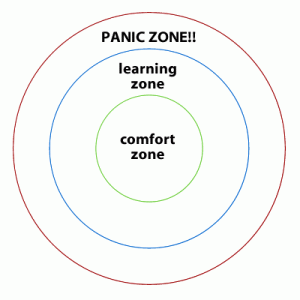 